Dear Members of the Assembly, 
The MSU Services are arguable one of the most well-known aspects of our organization. Yet, the policy that governs them has been neglected for many years. I’ve rewritten most of the policy to bring it up to date with current/best practices and better reflect the functioning of the organization. The vast majority of the original policy was composed of the last page of the new policy, as well as a list of services, most of which are no longer relevant.If you have any questions or concerns, please do not hesitate to reach out to me via email prior to the meeting.Kind regards,Michelle Brownavpinternal@msu.mcmaster.ca .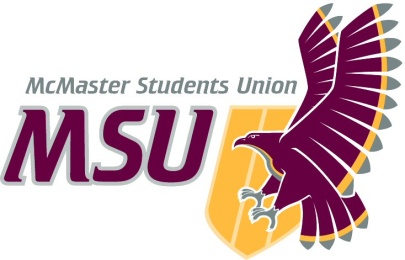 MEMOFrom the office of the…Associate Vice-President Internal GovernanceTO:SRA Members and Committee ChairsFROM:Michelle Brown, Associate Vice-President (Internal Governance)SUBJECT:Operating Policy – ServicesDATE:March 21st, 2021 – SRA 20QSectionProposedExplanation	1.Purpose (with definition)Explaining why we have services and actually giving a definition creates a standard of what our services actually are in the MSU2. Operating ParametersThis section lists the services that fall under this policy, divides the services into their respective sections as well as outlining some general procedures that fall within all of these services.3.1Student-Led Services: Peer-supportGives a definition, lists the services, outlines confidentiality practices and lists limits to confidentiality3.2Student-Led Services: Student-Life Enhancement ServicesGives a definition, lists the services, outlines confidentiality practices and personnel3.3All Student-Led ServicesOutlines reporting structure of all services4. Full-time Staff-Led ServicesGives a definition, lists the services, outlines reporting structure and frequency of full-time lead services5. Directors(left from previous version) outlines overarching duties of directors including policy, communication, budgeting, and other accounting practices.6.HiringRefers to Employment policies for hiring procedures and the individual’s Job descriptions7.Finances(left from previous version) outlines general guidelines for the practices of handling money in every-day situations